Хочу все знать!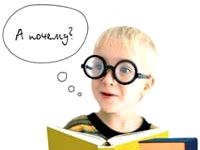                              -Интересно, почему?         Ну, никак я не пойму         Почему горбат верблюд?         Что такое целый пуд?         Отвечает мама строго:         Задаёшь вопросов много!У каждого ребенка наступает возрастной период «почемучки». Вопросы порой, ой как нелегки! Бывает так, что, услышав один и тот же вопрос в сотый раз, родители начинают раздражаться. В этой статье мы расскажем, как грамотно вести себя с маленьким «почемучкой».Во-первых, РАДОВАТЬСЯ! «Почемучка» - это не проблема! Плохо, когда ребенок не задает вопросов, сидя за мультфильмами или планшетом. Даже если вы устали, порадуйтесь, что ваш ребенок жаждет новых знаний. Но усталость – далеко не самая главная причина раздражения родителей от «глупых» вопросов. Дело в том, что мы порой сами не очень-то знаем, «отчего и почему». Значит, есть повод узнать!Во-вторых, «ВОЗВРАЩАТЬ» ВОПРОС! «А ты как думаешь?» Вы можете услышать самые фантастические версии того, как порезать картофель без ножа и зачем людям нужна вода. Но это заставляет ребенка думать, размышлять, искать ответы. Пока вы слушаете, можно подумать, как же ответить на вопрос.В-третьих, СПРОСИТЬ У ЭКСПЕРТОВ! Мама и папа не могут знать абсолютно все. Иногда детские вопросы бывают настолько глубокими, что требуют ответа профессионала. Живя в крупном городе, несложно найти экскурсию в музей или тематическую лекцию на интересующую тему. Если такой возможности нет, обратитесь за помощью к старшему, более опытному поколению, педагогам и другим специалистам. Лучше, если ребенок сам задаст им вопрос.В-четвертых, УЧИТЬ ИСКАТЬ ОТВЕТЫ! С дошкольником, конечно, нужно будет вам вместе читать книги, искать ответы в словарях, заходить на тематические сайты в Интернете. А когда ребенок научиться читать, он сможет находить ответы сам, ведь он много раз делал это с вами. Будет лениться-схитрите! Услышав «почему», скажите: «Какой интересный вопрос! Увы, я не знаю точного ответа. Будет здорово, если ты прочитаешь, а потом расскажешь мне».В-пятых, ПОДДЕРЖИВАТЬ ИНТЕРЕС! Поощряйте ребенка к получению новых знаний, стимулируйте возникновение вопросов и поиск ответов на них. Ведь человек, которому интересно рассуждать, в будущем может стать выдающимся профессионалом. Расширяйте границы мира для ребенка: путешествуйте, знакомьтесь с интересными местами своего города и края, смотрите познавательные программы. Будьте тем «моторчиком», который помогает ребенку оставаться неугомонным «почемучкой»! Вот основные моменты, на которые стоит обратить внимание.  И помните! Никогда не говорите ребенку, что его вопросы глупые. Даже если он задавал похожие не раз. Дети спрашивают обо всем на свете не только для того, чтобы что-то узнать, а чтобы пообщаться с вами!   Материал подготовили                                                                Сибирева Н.Н., Шишкина М.М.